Муниципальное казенное дошкольное образовательное учреждение «Центр развития ребенка детский - сад №12» г. Избербаш  Республика  Дагестан Ул. Буйнакского, №112 Учредитель: Управление образованием г.Избербаш Тел.2-69-38,E-mail :12ds.pchelka@mail.ru ОГРН1070548000786 ИНН0548113642 КПП054801001Инструкция по действию персонала в случае выявления работника с симптомами заражения новой коронавирусной инфекцией COVID-19Общие положенияНастоящая инструкция содержит основные требования, предъявляемые к действиям сотрудников, при выявлении работников с симптомами заражения новой коронавирусной инфекцией (COVID-19) в организации (учреждении), при выявлении заболевшего среди членов семьи, а также обозначает ответственность.Действие данной инструкции распространяется на всех работников организации, учреждения или предприятия. Разработана с целью предупреждения распространения коронавирусной инфекции среди работников и сбережения здоровья персонала.Короновирусная инфекция нового типа COVID-2019 - респираторный вирус. который передается двумя способами:воздушно-капельным путем в результате вдыхания капель, выделяемых из дыхательных путей больного при кашле или чихании;контактным путем - через прикосновение больного, а затем здорового человека к любой поверхности: дверной ручке, столешнице, поручню и т.д. В данном случае заражение происходит при последующем касании человеком рта, носа или глаз грязными руками.Обычно заболевания, вызванные коронавирусами, протекают как ОРВИ в легкой форме, не вызывающей тяжелых симптомов. Встречаются и тяжелые формы, такие, как ближневосточный респираторный синдром (Mers) и тяжелый острый респираторный синдром (Sars).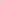 Симптомы заражения коронавирусной инфекцией COVID-2019 могут проявиться через некоторое время (от 1 до 14 дней) после контакта с больным человеком. Симптомы неспецифичны, т.е. схожи со многими респираторными заболеваниями, часто имитируют обычную простуду или грипп.Симптомы новой коронавирусной инфекции:повышенная температура;затрудненное дыхание;чихание, кашель, заложенность носа;  боль в мышцах и груди;  головная боль и слабость;  першение или боль в горле,  реже возможна тошнота, рвота и диарея.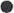 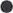 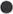 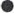 В случае контакта с человеком, у которого проявляются признаки COVID-2019, следует понимать, что существует риск инфицирования (заболевания).За несоблюдение требований настоящей инструкции по действиям при обнаружении больного коронавирусом работника, имеющего симптомы новой коронавирусной инфекции COVID-2019, если это могло привести к тяжелым последствиям, работники несут дисциплинарную и иную ответственность в соответствии с действующим законодательством Российской Федерации.Действия персонала в случае выявления работника с симптомами заражения коронавирусомС целью подготовки к внештатным (экстренным) ситуациям, работники знакомятся со схемой маршрутизщии пациентов (от организации) с симптомами ОРВИ и внебольничной пневмонией в медицинские организации, осуществляющие медицинскую помощь в стационарных условиях, определенных для данного контингента пациентов, с назначением ответственных лиц.2,2. Перед началом рабочего дня всем работникам ответственным лицом (медицинским работником) измеряется температура тела с занесением в журнал термометрии.При температуре 37,0 и выше, либо при других явных признаках ОРВИ, работник отстраняется от работы и направляется домой для вызова медицинского работника на дом.Работник, у которого имеются подозрения заболевания новой коронавирусной инфекцией COVID-19, с использованием имеющихся средств связи извещает своего непосредственного руководителя о своем состоянии.При появлении подозрения заболевания новой коронавирусной инфекцией COVID-19, ответственному лицу следует направить вызов в специализированную выездную бригаду скорой медицинской помощи, содействовать направлению пациента в медицинские организации, оказывающие медицинскую помощь в стационарных условиях.В случае, если работник, обнаруживший больного, не является непосредственным руководителем, он должен незамедлительно сообщить о заболевшем непосредственному руководителю, с целью организации скорейшей изоляции заболевшего и исключения возможности контакта заболевшего с другими работниками.Непосредственный руководитель после получения информации о заболевшем сотруднике обязан сообщить руководителю подразделения, в оперативный штаб, вызвать скорую медицинскую помощь.Необходимо до приезда бригады скорой помощи обеспечить временную изоляцию заболевшего в отдельном помещении, предусмотрев возможность самообеспечения изолированного работника (туалет, дезинфекция помещения, питание и др.), минимизировав возможность контакта с другими работниками. 2,9, Руководитель подразделения:проводит осмотр и осуществляет опрос других работников, на предмет ухудшения состояния здоровья и составления списка контактировавших с заболевшим;дает указание работникам о проведении мероприятий:дезинфекции в местах, где пребывал больной (дезинфицирующими средствами обрабатываются поверхности дверных ручек, выключателей, контактных поверхностей (столов, стульев и оргтехники), мест общего пользования, перил, раковин, кранов и др.), с обязательным соблюдением работниками необходимых мер безопасности;проветривания џомещений (при наличии технической возможности).по прибытии медработника к месту изоляции заболевшего, при необходимости, оказывает ему помощь.2.10. Необходимо использовать (при наличии) бактерицидные облучатели или другие устройства для обеззараживания воздуха и (или) поверхностей для дезинфекции воздушной среды помещения, где находился заболевший сотрудник. В случае необходимости, обеспечить проведение дезинфекции помещений силами специализированной организации. 2.11.1. В случае подтверждения у сотрудника заражения новой коронавирусной инфекцией (COVID-19), руководитель либо уполномоченное должностное лицо формирует сведения о контактах работника в рамках исполнения служебных обязанностей за последние 14 дней иуведомляет Оперативный штаб по предупреждению распространения коронавирусной инфекции и всех работников, входящих в данный список, о необходимости соблюдения режима самоизоляции.2.11.2. Для круга близких контактных лиц организовать обследование на новую коронавирусную инфекцию, комплекс профилактических мероприятий и 14-ти дневную самоизоляцию.2.11 .З. Провести комплексную дезинфекцию помещения, где находился больной, с помощью специальной службы Роспотребнадзора.2.11.4. В случае необходимости, по рекомендации Роспотребнадзора в организации (учреждении, предприятии) ввести карантин.2.12. За персоналом, контактировавшим с заболевшим коронавирусом или подозрением на данное заболевание, устанавливается ежедневное медицинское наблюдение в течение 14 дней с момента последнего контакта.З. Действия персонала в случае выявления признаков острого респираторного заболевания у членов семьи3.1. В случае появления признаков острого респираторного заболевания (повышение температуры, кашель, одышка, насморк, першение в горле) у членов семьи и (или) фактов контакта с больными острыми респираторными заболеваниями членов семьи, работнику необходимо принять меры по самоизоляции, с использованием средств индивидуальной защиты, сообщив об этом работодателю.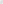 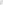 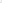 Ответственность4.1. Персонал организации (учреждения, предприятия) несет ответственность за соблюдение требований настоящей инструкции.4.2. При наличии признаков коронавируса необходимо соблюдать режим самоизоляции. В случае нарушения требований и создания угрозы распространения заболевания коронавирусной инфекцией или его распространения, распространителя могут привлечь к уголовной ответственности по статье 236 УК РФ «Нарушение санитарноэпидемиологических правил».4.3. Нарушение санитарно-эпидемиологических правил, которое стало причиной массового заражения или создало возможные условия для этого, может быть наказано лишением свободы до двух лет, ограничением свободы или принудительными работами, а также штрафом от 500 до 700 тыс. руб.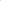 С инструкцией ознакомлен (а)Утверждаю:Заведующий МКДОУ ЦРР-ДС №12 Сулейманова Х.А.Согласовано:Председатель ПК МКДОУ ЦРР-ДС №12 Гаджиева А.В.